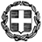 Οι εγγραφές στην Α’ τάξη του Δημοτικού Σχολείου των μαθητών που γεννήθηκαν το 2017 και κατοικούν στην περιφέρεια του σχολείου, θα γίνουν από τις 1 μέχρι τις 20 Μαρτίου 2023.Τα απαιτούμενα δικαιολογητικά είναι:1. Συμπλήρωση αίτησης και ερωτηματολογίου (χορηγούνται από το σχολείο).2. Βεβαίωση φοίτησης σε νηπιαγωγείο.3. Επίδειξη βιβλιαρίου υγείας, για έλεγχο των απαιτούμενων εμβολίων.4. Αστυνομική ταυτότητα ή άλλο επίσημο έγγραφο που να πιστοποιεί την ταυτοπροσωπία του γονέα ή του κηδεμόνα που θα κάνει την αίτηση.     5. Λογαριασμό ΔΕΗ ή ΟΤΕ (σταθερής τηλεφωνίας) ,εκκαθαριστικό εφορίας ή άλλο επίσημο έγγραφο που να αποδεικνύει την ακριβή διεύθυνση διαμονής στο όνομα των γονέων.6.   Ατομικό Δελτίο Υγείας συμπληρωμένο από Ιατρό (έντυπο μπορείτε να προμηθευτείτε από το σχολείο ή να κατεβάσετε από το δικτυακό του τόπο www.ovs.gr ). Το έντυπο αυτό είναι απαραίτητο για τη Γυμναστική και θα πρέπει να προσκομιστεί μέχρι την έναρξη των μαθημάτων το Σεπτέμβριο.7.  Αίτηση για  Ολοήμερο πρόγραμμα8. Αίτηση για μεταφορά μαθητών9. Γονική συναίνεση για το διαδίκτυο Το πιστοποιητικό γέννησης θα αναζητηθεί από το σχολείο.Για την καλύτερη εξυπηρέτησή σας και την εύρυθμη λειτουργία του σχολείου, παρακαλείσθε όπως προσέρχεστε για τις εγγραφές σύμφωνα με το παρακάτω πρόγραμμα:Δευτέρα από 08.30 έως 09.40Τρίτη      από 09.00 έως 10.30Τετάρτη  από 10.00 έως 11.30Πέμπτη  από 08.30 έως 09.40Παρασκευή από 08.30 έως 09.40Για οποιαδήποτε διευκρίνιση ή απορία μπορείτε να απευθυνθείτε στη διεύθυνση των σχολείων.Σύμφωνα με την Φ4α/12932/16-5-2016 Πράξη 52 της Δνσης Π.Ε. Αν. Αττικής στο 26ο και το 29ο ΔΣ Αχαρνών εγγράφονται οι μαθητές που κατοικούν στις παρακάτω περιοχές: Εντός του Ολυμπιακού Χωριού η περιοχή βόρεια των οδών Χρυσοπηγής Δεβετζή και Νίκης Μπακογιάννης. Η περιοχή Ξενοδοχοϋπαλλήλων με όρια δυτικά την οδό Ξενοδοχοϋπαλλήλων άνω της οδού Αρετής (συμπεριλαμβάνοντας τα σπίτια που είναι στα ανατολικά της Ξενοδοχοϋπαλλήλων) μέχρι το ύψος της Μπιζανίου, μέχρι τα βόρεια όρια του συνοικισμού των ξενοδοχοϋπαλλήλων, Βόρειο όριο της περιοχής του σχολείου είναι η περιοχή  Θρακομακεδόνων νότια της οδού  Νεαρίου μέχρι την Ιόλης, επεκτεινόμενη μέχρι τα βόρεια  όρια του Ολυμπιακού Χωριού.Η συνοικία Αγριλέζα ανάμεσα στη Λεωφόρο Καραμανλή και τις οδούς Ζαλοκώστα, Ναυπλίου, Σκρέκη με την προέκτασή της μέχρι τη διασταύρωση των οδών Ξενοχοϋπαλλήλων και Κατεβασιάς. Οι περιοχές Κατεβασιά και Μονομάτι ανάμεσα στην οδό Κατεβασιάς, Ξενοδοχοϋπαλλήλων, Πλήθωνος Γεμιστού και Δεκελείας, Η περιοχή Δεκέλεια που οροθετείται από την περιοχή ανατολικά της οδού Τατοΐου μέχρι τα όρια Δήμου Αχαρνών στο ρέμα της Χελιδονούς, με βόρειο όριο τη οδό Αδάμων. Τέλος η περιοχή ανάμεσα στις οδούς Δεκελείας, Ανεμώνης, Παπαγεωργίου, Κεραμιδιώτη, τις γραμμές του τρένου έως το Σιδηροδρομικό Σταθμό Αχαρνών και τις οδούς Σπύρου Βρεττού και Τατοΐου (ρέμα Χελιδονούς) έως την αρχή της Λεωφόρου Κύμης. 